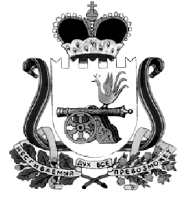 СОВЕТ ДЕПУТАТОВ ХИСЛАВИЧСКОГО ГОРОДСКОГО ПОСЕЛЕНИЯ ХИСЛАВИЧСКОГО РАЙОНА СМОЛЕНСКОЙ ОБЛАСТИРЕШЕНИЕот 25.12.2018г.                                                                                                              №150О внесении изменений в решение Совета депутатов Хиславичского городского поселения Хиславичского района Смоленской области от 26.10.2015 года №6 «Об избрании Комиссии по бюджету, налогам и финансам»В соответствии с Федеральным законом от 6 октября 2003 года №131-ФЗ «Об общих принципах организации местного самоуправления в Российской Федерации», Уставом Хиславичского городского поселения Хиславичского района Смоленской области и регламентом Совета депутатов Хиславичского городского поселения Хиславичского района Смоленской области, Совет депутатов Хиславичского городского поселения Хиславичского района Смоленской области РЕШИЛ:1.Вывести из состава Комиссии по бюджету, налогам и финансам Совета депутатов Хиславичского городского поселения Хиславичского района Смоленской области Терешенкову Елену Алексеевну (основание заявление).2.Утвердить кандидатуру Волоцуева Андрея Алексеевича в состав Комиссии по бюджету, налогам и финансам Совета депутатов Хиславичского городского поселения Хиславичского района Смоленской области.3.Внести в решение Совета депутатов Хиславичского городского поселения Хиславичского района Смоленской области от 26.10.2015 года №6 «Об избрании Комиссии по бюджету, налогам и финансам» следующие изменения:- пункт1 изложить в следующей редакции:-С.М.Лизунков – председатель комиссии,-Л.Н.Зайцева - член комиссии,-А.А.Волоцуев - член комиссииГлава муниципального образования Хиславичского городского поселения Хиславичского района Смоленской области   ___________________      О.Б.Маханек